УдобренияИзменение продуктивности культур и агрохимических показателей почвы в 9-й ротации севооборота в многолетнем полевом опыте при применении удобрений / В. И. Титова [и др.] // Агрохимия. - 2013. - № 7. - С. 25-32. - 3 табл. Длительное применение удобрений в многолетнем полевом опыте показало, что урожайность культур в 9-й ротации севооборота существенно изменялась по годам и повторностям, причем минимальная вариабельность была характерна для неудобренного контроля и варианта с внесением фосфорных удобрений, максимальная - для варианта полного минерального удобрения.Истинная и рекламная ценность биокомпостов разных производителей (по следам опубликованных материалов) / Н. Г. Ковалев [и др.] // Вестник Российской академии сельскохозяйственных наук. - 2013. - № 3. - С. 28-31. - 2 табл. В статье приводятся убедительные сведения, подтверждающие сравнительную эффективность компоста многоцелевого назначения (КМН). Выражается озабоченность в связи с производством и использованием недостаточно апробированных компостов.Митрофанова, Е. М. Влияние известкования на плодородие дерново-подзолистой почвы и урожайность полевых культур / Е. М. Митрофанова // Достижения науки и техники АПК. - 2013. - № 5. - С. 40-42. - 2 табл., рис. Исследования проводили с целью изучения влияния известкования на свойства дерново-подзолистой почвы и урожайность полевых культур.Назаров, Н. Н. Методический подход к выбору климатической зоны для эффективного использования бактериальных удобрений / Н. Н. Назаров // Сибирский вестник сельскохозяйственной науки. - 2013. - № 2. - С. 17-22. Рассмотрены методические подходы к оценке и выбору почвенно-климатической зоны, обеспечивающей эффективное функционирование азотофиксирующих бактерий при возделывании зерновых культур в условиях Западной Сибири при взаимодействии двух систем - окружающей среды как самостоятельной существующей системы и биологической системы развития азотофиксирующих бактерий.Окороков, В. В. К вопросу о механизме взаимодействия доломитовой муки и гипса с кислыми почвами / В. В. Окороков, Л. А. Окорокова // Достижения науки и техники АПК. - 2013. - № 4. - С. 3-6. - 4 табл. В модельных исследованиях изучен механизм взаимодействия доломитовой муки и гипса с иллювиальным горизонтом дерново-подзолистой почвы с низкой величиной гидролитической кислотности. Исследования проведены в колонках, в два верхних разделимых слоя (по 10 см) которых вносили различные дозы доломитовой муки, гипса или их сочетания, два последующих слоя были без мелиорантов. Коэффициент использования доломитовой муки, внесенной в два слоя по 0,66 Н равнялся 0,56, что совпадает со степенью гидролиза карбонат-ионов (66,7 %).Потатуева, Ю. А. Эколого-агрохимическая оценка фосфорных и фосфоросодержащих удобрений в длительных полевых опытах / Ю. А. Потатуева // Агрохимия. - 2013. - № 6. - С. 83-94.Обзор посвящен изучению в длительных опытах влияния фосфорных и фосфоросодержащих удобрений на экологическую безопасность объектов агроэкосистемы.Чекмарев, П. А. Влияние системного применения минеральных удобрений на содержание гумуса в черноземе обыкновенном / П. А. Чекмарев, С. В. Обущенко, Н. М. Троц // Достижения науки и техники АПК. - 2013. - № 5. - С. 32-34. - табл. В статье приводятся сведения, показывающие, что использование пашни без применения минеральных удобрений с заделкой в почву соломы и корне-пожнивных остатков в условиях центральной агроклиматической зоны Самарского Заволжья ведет к ежегодному снижению содержания гумуса в черноземе обыкновенном до 1,075 т/га. Внесение минеральных удобрений способствует уменьшению потерь гумуса на 4,8...30,3 % и сокращению его дефицит в 1,2-3,6 раза, что однако не обеспечивает их 100%-ного восполнения. Для поддержания равновесного баланса гумуса в слое 0...30 см на уровне 4,11 % в зернопропашном севообороте дополнительно требуется ежегодно вносить в почву 8...12 т/га навоза.Составитель: Л. М. Бабанина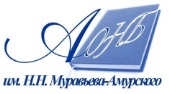 Государственное бюджетное учреждение культуры«Амурская областная научная библиотека имени Н.Н. Муравьева-Амурского